اختار الإجابة الصحيحة :ضع علامة (   ) أمام الإجابة الصحيحة و علامة ( X ) أمام الإجابة الخاطئة :انتهت الأسئلة ,,, 		أتمنى لكم التوفيق والنجاح ,, 		الأستاذ/المملكة العربية السعوديةوزارة التعليمالإدارة العامة للتعليم بمنطقةمكتب التعليممدرسةالمملكة العربية السعوديةوزارة التعليمالإدارة العامة للتعليم بمنطقةمكتب التعليممدرسة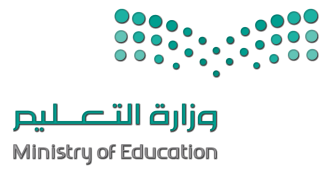  المـــادة : الصـف : الفتــــرة : الزمــــن :  أسئلة اختبار الفصل الدراسي الثالث   (ثالث ابتدائي) العام الدراسي 1444/1445هـ أسئلة اختبار الفصل الدراسي الثالث   (ثالث ابتدائي) العام الدراسي 1444/1445هـ أسئلة اختبار الفصل الدراسي الثالث   (ثالث ابتدائي) العام الدراسي 1444/1445هـ أسئلة اختبار الفصل الدراسي الثالث   (ثالث ابتدائي) العام الدراسي 1444/1445هـ أسئلة اختبار الفصل الدراسي الثالث   (ثالث ابتدائي) العام الدراسي 1444/1445هـ أسئلة اختبار الفصل الدراسي الثالث   (ثالث ابتدائي) العام الدراسي 1444/1445هـ أسئلة اختبار الفصل الدراسي الثالث   (ثالث ابتدائي) العام الدراسي 1444/1445هـاسم الطالب/ـه/                                                                            رقم الجلوس/ اسم الطالب/ـه/                                                                            رقم الجلوس/ اسم الطالب/ـه/                                                                            رقم الجلوس/ اسم الطالب/ـه/                                                                            رقم الجلوس/ اسم الطالب/ـه/                                                                            رقم الجلوس/ اسم الطالب/ـه/                                                                            رقم الجلوس/ اسم الطالب/ـه/                                                                            رقم الجلوس/ المصحح:التوقيع:التوقيع:المراجع:المراجع:المراجع:التوقيع:1 – هو القدرة على الاحتفاظ بوضع الجسم أثناء الثبات أو الحركة.1 – هو القدرة على الاحتفاظ بوضع الجسم أثناء الثبات أو الحركة.1 – هو القدرة على الاحتفاظ بوضع الجسم أثناء الثبات أو الحركة.( أ ) الاتزان  ( ب ) اللعب ( ج )    النشاط 2 – من العوامل المؤثرة في الاتزان:2 – من العوامل المؤثرة في الاتزان:2 – من العوامل المؤثرة في الاتزان:( أ )   الوراثة  .( ب ) مركز الثقل  ( ج )  جميع الاجابات صحيحة3 – قلة السعرات الحرارية تؤدي إلى.......3 – قلة السعرات الحرارية تؤدي إلى.......3 – قلة السعرات الحرارية تؤدي إلى.......              ( أ )     النحافة( ب ) زيادة الوزن( ج ) جميع الاجابات خاطئة4 – من أضرار عدم الالتزام بالغذاء الصحي:4 – من أضرار عدم الالتزام بالغذاء الصحي:4 – من أضرار عدم الالتزام بالغذاء الصحي:( أ )  قلة التركيز( ب ) التحصيل الدراسي( ج) جميع الإجابات صحيحة5- هو حركة يتم فيها تدوير الجسم حول محوره العرضي أو الأفقي:5- هو حركة يتم فيها تدوير الجسم حول محوره العرضي أو الأفقي:5- هو حركة يتم فيها تدوير الجسم حول محوره العرضي أو الأفقي:( أ ) الدوران( ب) الجلوس ( ج ) الاتزان1الغذاء الصحي يوفر الاحتياجات اليومية من السعرات الحرارية والمجموعات الغذائية2يمكن أداء حركة دوران الجسم حول محوره العرضي من أوضاع ابتدائية مختلفة3تبدأ مهارة التسلق من وضع الوقوف المواجه للسلالم العامودية4تعتبر مهارة التصويب من المهارات الحركية الغير أساسية5التوافق هو القدرة على التنسيق بين حركات أجزاء الجسم المختلفة 